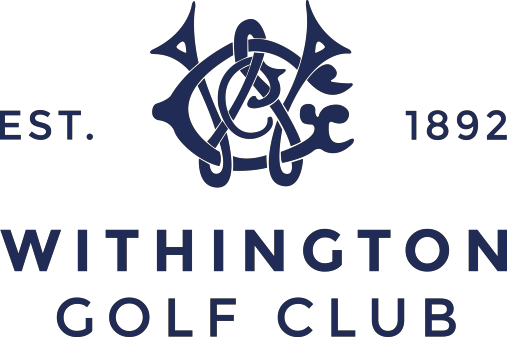 SUBSCRIPTION LEVELS FOR 2021/227 Day                                                                 £9686 Day                                                                 £7745 Day                                Frozen                      £690Young Player 35 to 39                                                    £871Young Player 31 to 34                                                    £774Young Player 28 to 30                                                    £726Young Player 25 to 27                                                    £484Young Player 21 to 24                                                    £290Youth Player 18 - 20                                                     £194Student                                                                £323Affiliate                                                               £270Junior 16 & 17                                                           £80Junior - 13 to 15                                                          £50Junior – under 12                                                         £35Social                                                                  £42Playmore Golf – Flexible MembershipA points based membership scheme available at selected golf clubs in the UK.If our traditional membership package does not suit your lifestyle,you can still enjoy all the benefits of a Club Membership for just £350.00For more information & join online go to PlayMore Golf.Please Note:All Gentlemen categories are subject to £15.25England Golf/Cheshire Union Fees & £3.50 insurance.All Ladies categories are subject to £14.50 England Golf/LGU Fees, £3.50 insurance and £45.00 Competition Levy for all Ladies with an official handicap.All members will be charged a 3% bar pre-payment.243 Palatine Road • West Didsbury ⁬• Manchester • M20 2UE Tel: 0161 445 9544 • Professional 0161 445 9944 x 2 www.withingtongolfclub.co.uk • Email: secretary@withingtongolfclub.co.uk Company Reg No 166676       VAT Reg No 245 4750 02